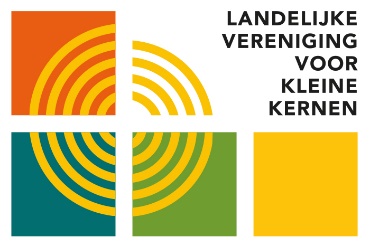 DE LVKK ZOEKT VERSTERKING!De Landelijke Vereniging voor Kleine Kernen (LVKK) is een samenwerkingsverband van tien provinciale verenigingen voor kleine kernen, die gezamenlijk in ca 3000 dorpen (waarin tussen de 1,2 en 2 miljoen inwoners wonen) in totaal zo’n 4000 dorpsbelangen- en dorpshuisorganisaties en vele spontane bewonersinitiatieven ondersteunen.Onze missie is het ondersteunen en verbinden van provinciale organisaties met als doel het leefbaar houden van het platteland en de provinciale organisaties te voorzien van expertise, informatie en instrumentarium die deze ontwikkeling ondersteunt. De LVKK staat aan de vooravond van een transformatie want door een eenmalige financiële impuls kan de organisatie dit jaar fors uitbreiden. Het wordt de kunst om met deze extra impuls uitvoering te geven aan het beleidsplan 2024-2027 én tegelijkertijd de LVKK duurzaam te versterken en te professionaliseren zodat de belangenbehartiging van de bewoners van Kleine Kernen en ondersteuning van de provinciale koepels ook langjarig wordt gewaarborgd.Wij hebben vier vacatures:1 Fte Belangbehartiging1 Fte Projectleiding0,5 Fte PR en Communicatie0,5 Fte FondsenwervingBelangenbehartigerJe bent het gezicht naar buiten en aanspreekpunt voor externe contacten. De onlangs verschenen rapporten van de drie Adviesraden en de WUR maken duidelijk dat de stem van de bewonersinitiatieven en wat zij nodig hebben, slecht gehoord wordt in de gemeente- en provinciehuizen en zeker op de ministeries. Door jouw werk kan de LVKK de stem van bewonersinitiatieven uit kleine kernen veel sterker en breder laten horen op landelijk niveau, en zich meer en beter profileren.Agendering/Belangenbehartiging wordt door jou een prominentere taak van LVKK en beter, professioneler georganiseerd. Je werkveld bestaat voor een groot deel uit landelijke en provinciale overheden. Naast gesprekken met BZK, ga je ook in overleg met andere ministeries en instellingen die eveneens belangrijk zijn, zie “Elke regio telt”. De Belangenbehartiger die wij zoeken heeft: Een brede visie op de toekomst van het platteland, incl. de kleine kernen en is staat deze samen met betrokkenen te vertalen in strategie en realistische uitvoering. Bekendheid met de ontwikkelingen op het terrein van dorpsorganisaties en dorpshuizen. Een instelling gericht op actieve samenwerking met verwante organisaties.Ervaring in het onderhouden van bestuurlijke netwerken en samenwerkingsverbanden. Gevoel voor maatschappelijke verhoudingen.Een academisch denk- en werkniveauProjectleiderJe bent verantwoordelijk voor projecten uit het Beleidsplan 2024-2027. Een greep uit de projecten: De toekomstperspectieven voor de jeugd op het platteland, aandacht houden voor de conclusies uit Elke Regio Telt, het project Warmteboost, We Doen Het Samen coalitie, PlattelandsParlement, Dag van het Dorpshuis. En daarnaast structureel: een aantal provinciale verenigingen heeft versterking nodig en daarvoor is ondersteuning door de LVKK van groot belang.Je stelt de projectplannen op; maakt afspraken met deelnemende partners; voert complexe projecten uit of coördineert deze; houdt voortgang in de gaten (inhoudelijk en financieel). D e Projectleider die wij zoeken heeft: Een brede visie op de toekomst van het platteland, incl. de kleine kernen en is staat deze samen met betrokkenen te vertalen in strategie en realistische uitvoering. Bekendheid met de ontwikkelingen op het terrein van dorpsorganisaties en dorpshuizen. Ervaring in het opstellen van projectplannenEen ondernemende, doelgerichte instellingGevoel voor maatschappelijke verhoudingenEen academisch denk- en werkniveauPR en CommunicatieadviseurJe bent verantwoordelijk voor de communicatie uitingen van LVKK. De LVKK wil niet alleen reactief communiceren, maar ook proactief. Het betreft daarbij niet alleen communicatie extern, maar ook intern naar de provinciale leden. Het gaat om communicatie via de social media en ook bijvoorbeeld via ingezonden brieven en opiniestukken voor regionale en landelijke media.Op korte termijn stel je een gedegen communicatieplan op; vernieuw je de website en je laat iedere maand een nieuwsbrief verschijnen.De PR en Communicatieadviseur die wij zoeken heeft:Minimaal vijf jaar ervaring als PR en communicatieadviseurAffiniteit met (de ontwikkelingen op) het platteland en op het terrein van dorpshuizen en dorpsorganisatiesAantoonbare vaardigheden mbt het beheer van website en social mediaUitstekende redactionele vaardighedenResultaatgerichtheid en slagvaardigheidFondsenwerverJe bent verantwoordelijk voor het werven van fondsen en subsidies voor zowel LVKK als provinciale verenigingen.Om de organisatie duurzaam te versterken is een structurele verhoging van de financiële middelen nodig. Het werven van fondsen vraagt om specialistische kennis onder andere met betrekking tot het aanvragen. Het gaat niet alleen om regionale en landelijke fondsen en subsidies van ministeries, maar ook om subsidies uit (internationale) projecten van kennisinstellingen en europese fondsen.Je kijkt naar mogelijkheden voor de LVKK én ook voor provinciale verenigingen. Je werkt nauw samen met de belangenbehartiger en de regionale coördinatoren om tot een goede afstemming te komen.  De Fondsenwerver die wij zoeken heeft:Minimaal 5 jaar relevante werkervaringErvaring in het schrijven van fondsaanvragen en sponsorvoorstellen Vlotte communicatieve vaardigheden en overtuigt je gesprekspartner vanuit je creativiteit en enthousiasme voor het verhaal van LVKK. Een relevant netwerk binnen de sociale sector of in de privésectorPraktische informatieDe functies zijn per direct te vervullen. Sollicitaties, vergezeld van cv, dienen uiterlijk vrijdag 8 maart bij de bestuurssecretaris kpiebenga@lvkk.nl binnen te zijn. Aanstellingen zijn in de eerste instantie voor een jaar en de arbeidsvoorwaarden zijn volgens de CAO Sociaal Werk. Inschaling vindt plaats in schaal 10/11 (afhankelijk van de werkervaring). De standplaats is nader te bepalen. Voor meer informatie kunt u contact opnemen met onze bestuurssecretaris Klaske Piebenga (06 1956 6435).